СправкаСоциально-психологическое тестирование (СПТ)2020-2021 учебный годОбъект: учащиеся 7-11 классов.Оборудование: ИКТ.Дата проведения: 19.10. - 24.10.2020 годВ соответствии с абз. 3 п. 4 Порядка проведения социально-психологического тестирования лиц, обучающихся в общеобразовательных организациях и профессиональных образовательных организациях, а также в образовательных организациях высшего образования, утвержденногоПриказом Минобрнауки России от 16.06.2014 N 658, во исполнение Приказа от "30" августа  2019 г. № 1586-08/19  "О проведении социально-психологического тестирования, направленного на раннее выявление немедицинского потребления наркотических средств и психотропных веществ", приказом  директора в МБОУ СОШ №32 была создана комиссия в следующем составе:председатель –  директор Магомедова Д.Р.заместитель председателя – зам.директора по ВР Раджабова М.И..программист – зам.директора по ИКТ  Ясулова Х.С.секретарь – секретарь по уч.части   Алилова А.А.члены комиссии:                    педагог-психологи – Гаджиева А.М., Гусейнова З.М.;                   социальный педагог – Тагирова Р.Т.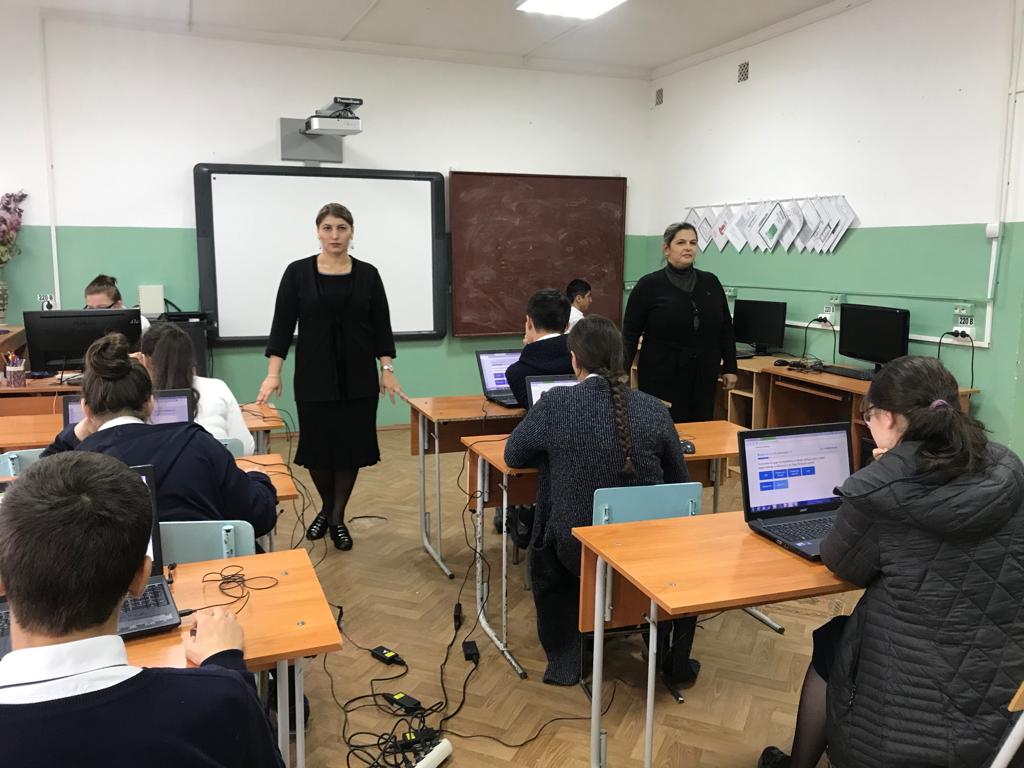  В период с 12 сентября до 16 сентября шла работа по составлению документации для проведения СПТ. Далее были составлены поименные списки учащихся, подлежащих прохождению тестирования и отправлены в Управление Образования для получения индивидуальных логинов.        С 19 октября по 24 октября  2020 года учащиеся проходили на компьютерах онлайн тестирование согласно составленного расписания.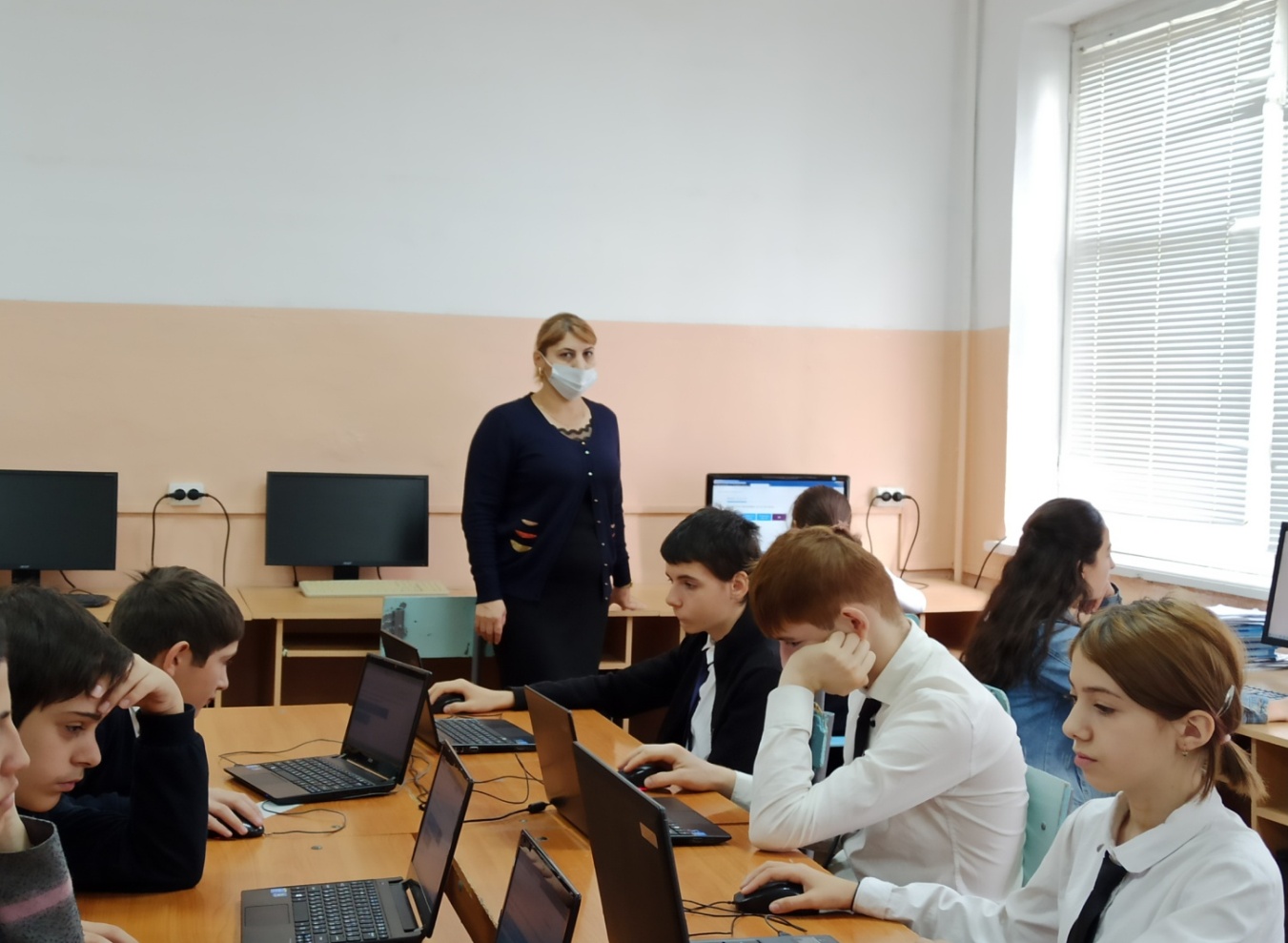 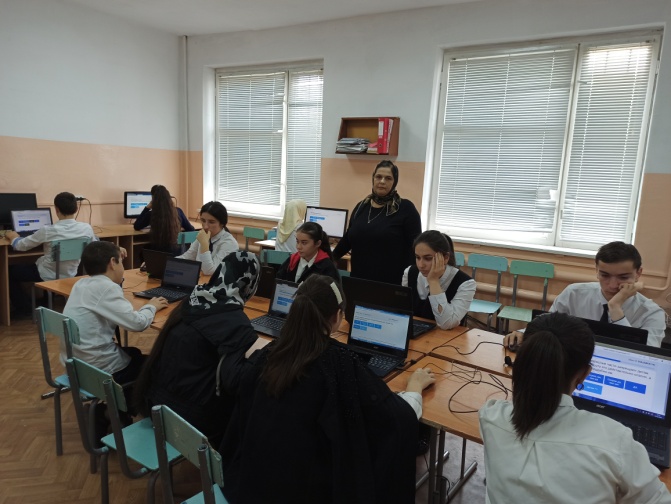 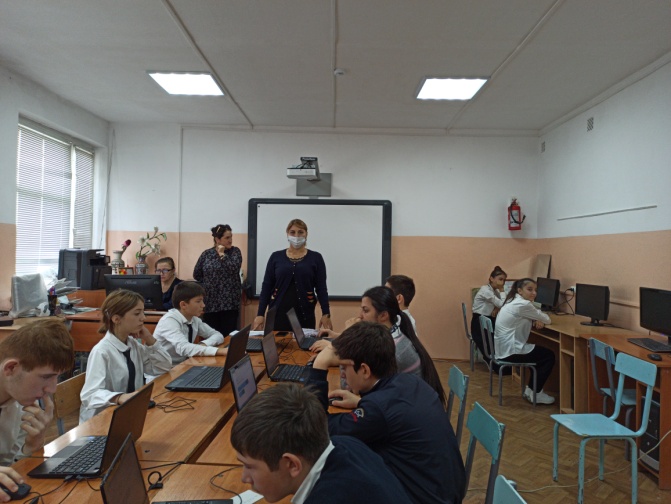 Социальный педагог                             Тагирова Р.Т.                 Педагог-психолог                         Гаджиева А.М.